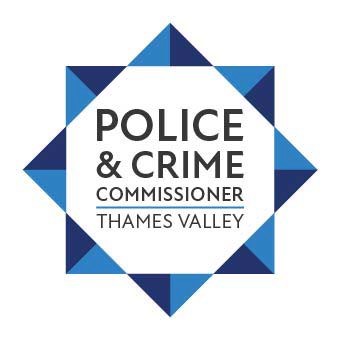 Our reference: FOI 0524Good afternoon Thank you for your email dated 29 January 2024 and your Freedom of information Request.Having checked our records, I can confirm there is data held – this is listed below:We have commissioned SAFE! to provide support for children and young people.  For more details on the service see:SAFE!The funding allocated to SAFE! each year as requested is provided below:2022-2023                                            2021-2022£571,292                                              £557,859£47,911                                                £43,767£131,061How many victims under the age of 18 were supported by these services.2022-2023                                            2021-20221,113                                                      1,054